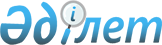 Қазақстан Республикасы Үкіметінің 2003 жылғы 13 желтоқсандағы № 1265 қаулысына толықтырулар енгізу туралы
					
			Күшін жойған
			
			
		
					Қазақстан Республикасы Үкіметінің 2011 жылғы 14 мамырдағы № 517 Қаулысы. Күші жойылды - Қазақстан Республикасы Үкiметiнiң 2015 жылғы 31 қазандағы № 870 қаулысымен      Ескерту. Күші жойылды - ҚР Үкiметiнiң 31.10.2015 № 870 (алғашқы ресми жарияланған күнiнен кейін күнтiзбелiк он күн өткен соң қолданысқа енгiзіледі) қаулысымен.      Қазақстан Республикасының Үкіметі ҚАУЛЫ ЕТЕДІ:



      1. «Сумен жабдықтаудың баламасыз көздері болып табылатын ерекше маңызды топтық және оқшау жүйелердің тізбесін бекіту туралы» Қазақстан Республикасы Үкіметінің 2003 жылғы 13 желтоқсандағы № 1265 қаулысына (Қазақстан Республикасының ПҮАЖ-ы, 2003 ж., № 46, 520-құжат) мынадай толықтырулар енгізілсін:



      көрсетілген қаулымен бекітілген сумен жабдықтаудың баламасыз көздері болып табылатын ерекше маңызды топтық және оқшау жүйелердің тізбесінде:

      «Топтық жүйелер» деген 1-бөлімде:

      «Оңтүстік Қазақстан облысы» деген кіші бөлім мынадай мазмұндағы реттік нөмірі 34-1-жолмен толықтырылсын:

      «34-1 «Қажымұқан-Қараспан» топтық су құбыры»;

      «Оқшау жүйелер» деген 2-бөлімде:

      «Қызылорда облысы» деген кіші бөлім мынадай мазмұндағы реттік нөмірлері 198-1, 198-2, 198-3, 198-4 жолдармен толықтырылсын:

      «198-1 «Төретам» оқшау су құбыры;

      198-2 «Ақай» оқшау су құбыры;

      198-3 «Тереңөзек» оқшау су құбыры;

      198-4 «Жалағаш» оқшау су құбыры».



      2. Осы қаулы алғашқы ресми жарияланған күнінен бастап қолданысқа енгізіледі.      Қазақстан Республикасының

      Премьер-Министрі                               К. Мәсімов
					© 2012. Қазақстан Республикасы Әділет министрлігінің «Қазақстан Республикасының Заңнама және құқықтық ақпарат институты» ШЖҚ РМК
				